附件东京奥运会反兴奋剂规则专项线上培训报名表填表单位（盖章）：                   填表人：               联系电话：                    填表日期：   年  月  日备注：请于5月12日前将本报名表的扫描件（盖章）传真至010-84370470，并将电子版发到邮箱edu@chinada.cn。各单位原则上应集中设置会场组织相关人员参加培训。如因特殊情况须设置多个分会场，请在报名表内写清分会场数量。反兴奋剂中心将根据分会场数量分配平台登录客户端。请各单位联系人扫描下方微信二维码进行培训工作群，反兴奋剂中心将在工作群内发布此次培训的具体信息及要求。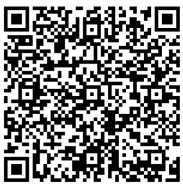 单位联系人姓名所在部门职务手机号码需设置分会场数量预计参加人数